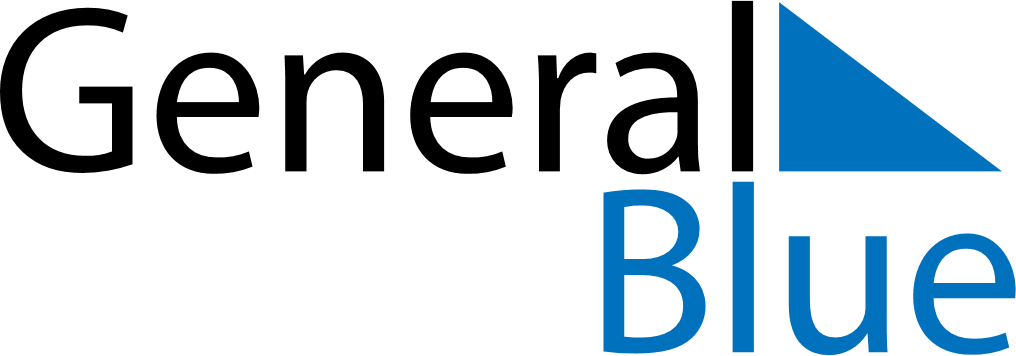 January 2023January 2023January 2023January 2023ColombiaColombiaColombiaMondayTuesdayWednesdayThursdayFridaySaturdaySaturdaySunday1New Year’s Day23456778910111213141415Epiphany161718192021212223242526272828293031